Finding out which animals lay eggs and which animals give birth to babies.Finding out which animals lay eggs and which animals give birth to babies.Finding out about the Hindu festival of Holi. Monday 9th March. Making art using powder paint.Finding out about the Hindu festival of Holi. Monday 9th March. Making art using powder paint.Baking and tasting hot cross buns.Baking and tasting hot cross buns.Making spring flowers using paint collage and printing.Making spring flowers using paint collage and printing.Listening to the Easter story told by Reverend HelenListening to the Easter story told by Reverend HelenWhat we will be learning inSpring 2 Week 4 - 6Spring and EasterWhat we will be learning inSpring 2 Week 4 - 6Spring and EasterWhat we will be learning inSpring 2 Week 4 - 6Spring and EasterWhat we will be learning inSpring 2 Week 4 - 6Spring and EasterPainting spring garden picture, using printing and painting.Painting spring garden picture, using printing and painting.Decorating eggs for Easter.Decorating eggs for Easter.Watching eggs hatch in the incubator.Watching eggs hatch in the incubator.Sowing seeds to grow flowers and food.Sowing seeds to grow flowers and food.Making a mother’s day surprise!Making a mother’s day surprise!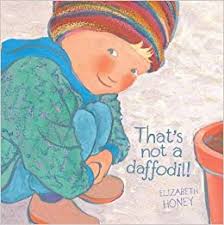 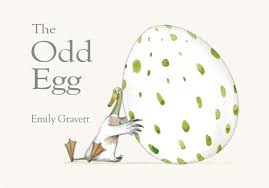 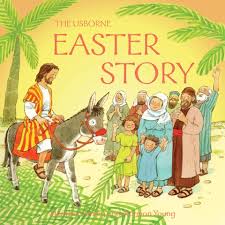 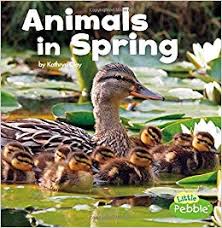 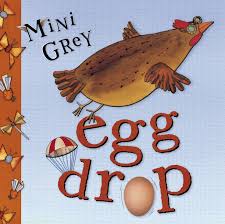 